Thực hiện Kế hoạch số 58/KH-PGD&ĐT ngày 31/8/2017 của phòng GD&ĐT quận Long Biên về công tác y tế học đường ngành Giáo dục và Đào tạo quận Long Biên năm học 2017 - 2018;  Thực hiện kế hoạch 68/ KH-PGD&ĐT Xây dựng trường học an toàn; phòng, chống tai nạn thương tích  trong các trường học năm học 2017-2018. 	 Thực hiện nhiệm vụ năm học 2017 – 2018. Nhà trường đã xây dựng kế hoạch , lịch trình thực hiện theo tháng.	Để thực hiện đúng theo như  kế hoạch  nhà trường đã xây dựng vào chiều ngày 16/10 nhà trường đã triệu tập 100% các đồng chí  giáo viên, nhân viên nuôi dưỡng của nhà trường  về tham dự buổi tập huấn và tổ chức hội thi “ Phòng, chống tai nạn thương tích trong nhà trường” mỗi đồng chí tham dự thi thi 30 phút với 10 câu hỏi , hình thức thi  trắc nghiệm . Trong quá trình làm bài các đồng chí đã nghiêm túc  thực hiện theo đúng qui định 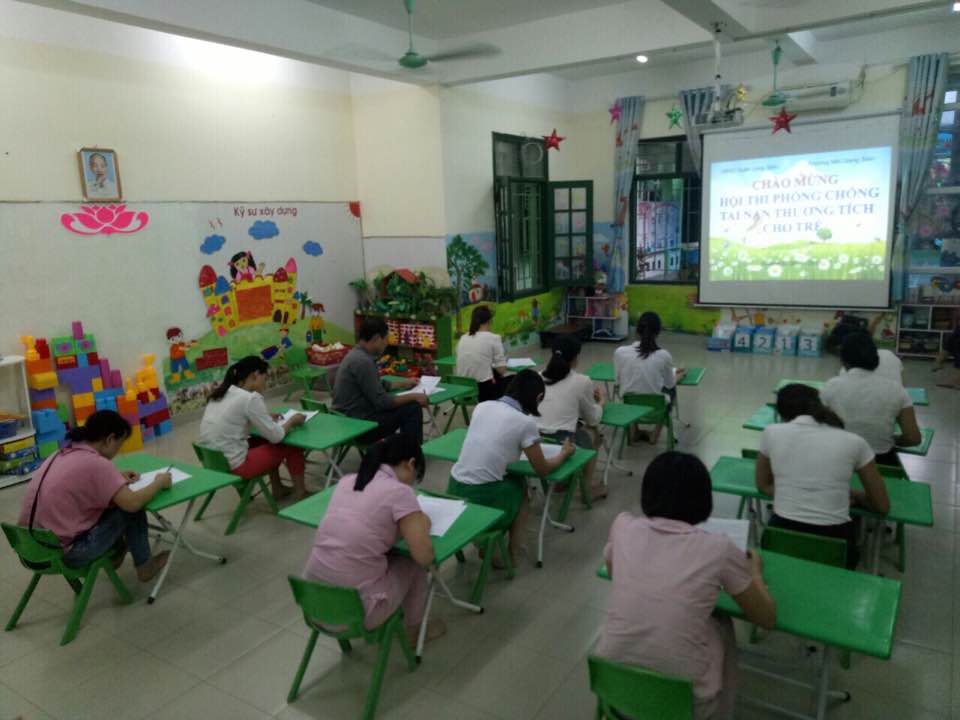 